1. Comunicazioni della f.i.g.c.	2452. Comunicazioni della lega nazionale dilettanti	2452.1 Comunicati Ufficiali L.N.D.	2452.2 Circolari Ufficiali L.N.D.	2453. Comunicazioni del Comitato Regionale Lombardia	2463.1 Consiglio Direttivo	2463.2 Segreteria	2463.2.1 SERATA FORMATIVA LUNEDÌ 24 OTTOBRE 2022	2463.2.2 VARIAZIONI CALENDARIO, ORARI UFFICIALI E CAMPI DI GIOCO	2463.2.6 CLASSIFICHE COPPA LOMBARDIA SECONDA CATEGORIA	2474. Comunicazioni per l’attività del Settore Giovanile Scolastico del C.R.L.	2484.1 Attività S.G.S. di competenza L.N.D.	2484.1.1 PRECISAZIONI AL REGOLAMENTO del CAMPIONATO ALLIEVI REGIONALI UNDER 16 Girone A e Giovanissimi regionali Under 15 Girone A - E	2484.1.2 criteri di ammissione competizioni s.g.s. stagione 2023-2024	2494.2 Attività di competenza s.g.s.	2504.2.1 Pubblicazione circolare UFFICIALE	2504.2.2 censimento online	2505. Notizie DELLA DELEGAZIONE DI MONZA	2515.1 Variazioni	2515.2 MODIFICA GIORNATA DI CAMPIONATO GIOVANISSIMI	2525.3 CORSO ARBITRI MONZA	2525.4 CORSO ARBITRI SEREGNO	2525.5 CORSO ARBITRI TREVIGLIO	2535.6 RIUNIONE ATTIVITA’ DI BASE	2535.7 COVID – LISTA “GRUPPO SQUADRA” – GESTIONE DEI CASI POSITIVI – DISCIPLINA RINVII GARE UFFICIALI	2535.8 RITIRO DOCUMENTI	2546. Notizie su Attività Agonistica	2557. Giustizia di Secondo Grado Territoriale	2717.1 Corte sportiva di appello territoriale del crl	2717.2 Tribunale Federale Territoriale del CRL	2718. Rettifiche	2718.1 RETTIFICHE	2719. Legenda	272Legenda Simboli Giustizia Sportiva	2721. Comunicazioni della f.i.g.c. Nessuna comunicazione2. Comunicazioni della lega nazionale dilettanti 2.1 Comunicati Ufficiali L.N.D.Di seguito si pubblicano:C.U. n. 108: ”I”https://www.lnd.it/it/comunicati-e-circolari/comunicati-ufficiali/stagione-sportiva-2022-2023/9611-comunicato-ufficiale-n-108-integrazione-disposizioni-comunicato-ufficiale-l-n-d-n-1-stagione-sportiva-2022-2023/file C.U. n. 110: ””https://www.lnd.it/it/comunicati-e-circolari/comunicati-ufficiali/stagione-sportiva-2022-2023/9614-comunicato-ufficiale-n-110-cu-n-4-2022-collegio-arbitrale-presso-la-lnd/file C.U. n. 112: ””https://www.lnd.it/it/comunicati-e-circolari/comunicati-ufficiali/stagione-sportiva-2022-2023/9640-comunicato-ufficiale-n-112-cu-n-53-a-figc-modifiche-parte-ii-regolamento-settore-tecnico/file C.U. n. 113: ”Istanza di grazia”https://www.lnd.it/it/comunicati-e-circolari/comunicati-ufficiali/stagione-sportiva-2022-2023/9641-comunicato-ufficiale-n-113-cu-n-54-a-figc-istanza-di-grazia/file 2.2 Circolari Ufficiali L.N.D.Di seguito si pubblicano:Circolare n. 33: “Decisioni del Tribunale Nazionale Antidoping”https://www.lnd.it/it/comunicati-e-circolari/circolari/circolari-2022-23/9635-circolare-n-33-decisioni-del-tribunale-nazionale-antidoping-3/file Circolare n. 34: “Decisioni del Tribunale Nazionale Antidoping”https://www.lnd.it/it/comunicati-e-circolari/circolari/circolari-2022-23/9638-circolare-n-34-decisioni-del-tribunale-nazionale-antidoping-4/file3. Comunicazioni del Comitato Regionale Lombardia3.1 Consiglio DirettivoNessuna comunicazione3.2 Segreteria3.2.1 SERATA FORMATIVA LUNEDÌ 24 OTTOBRE 2022A seguito del Protocollo d’intesa sottoscritto dal CRL con il Corecom presso la Regione Lombardia, la prima iniziativa formativa, volta alla sensibilizzazione contro i fenomeni di cyberbullismo e discorsi d’odio a tutela dei giovani di tutte le fasce d’età, si terrà lunedì 24 ottobre 2022 alle ore 20.45 attraverso l’incontro online sulla piattaforma zoom (codice d’accesso 858 2644 0557) a tema “Allarme cyberbullismo  – la responsabilità dei dirigenti, allenatori e genitori”. Interverranno Carlo Tavecchio, Presidente del Comitato Regionale Lombardia, e Marianna Sala, Presidente Co. Re. Com Regione Lombardia.L’invito alla serata, che verrà proposta anche in diretta Facebook sulla pagina del CRL, è esteso a tutti i dirigenti e allenatori delle società lombarde nonché a genitori e familiari dei tesserati.3.2.2 VARIAZIONI CALENDARIO, ORARI UFFICIALI E CAMPI DI GIOCOSi riporta a beneficio delle Società partecipanti alle competizioni del Comitato Regionale Lombardia e delle proprie Delegazioni quanto pubblicato nei Regolamenti di cui al Comunicato Ufficiale n. 6 del 04.08.2022: Il Comitato Regionale e le Delegazioni Provinciali sono gli unici soggetti competenti a disporre il rinvio e qualunque altra variazione delle gare ufficiali. La chiusura degli impianti disposta unilateralmente dalle Amministrazioni comunali, dagli Enti gestori o dagli altri soggetti proprietari non determina il rinvio automatico delle gare in programma pertanto la mancata disputa delle gare in programma a causa della chiusura degli impianti, che non coincida con il rinvio autorizzato dal Comitato Regionale o dalla Delegazione competente, comporta l’applicazione delle sanzioni previste dal Codice di Giustizia Sportiva.Il Comitato Regionale e Delegazioni Provinciali possono disporre d’ufficio o su richiesta delle Società che vi abbiano interesse, la variazione dell’ora di inizio di singole gare, nonché lo spostamento ad altra data delle stesse (anticipi o posticipi), l’inversione di turni di calendario o la variazione del campo di gioco.Le richieste di variazioni per accordo delle gare dei Campionati (variazioni del calendario, degli orari ufficiali, dei campi di gioco, ecc.) sono soggette all’addebito di una “tassa di istruttoria”, a carico della Società richiedente, pari a € 20,00 qualora pervengano oltre le ore 12.00 del martedì per le gare in programma il sabato o la domenica successiva o con meno di 5 (cinque) giorni prima della data fissata per lo svolgimento delle gare infrasettimanali. Analoga tassa sarà applicata per le richieste di variazione prive di adeguata motivazione.Le Delegazioni dipendenti sono tenute ad istituire identica “tassa di istruttoria” per i Campionati di competenza, pari a € 20,00, da applicare previa pubblicazione sui rispettivi Comunicati Ufficiali.Le richieste di variazioni di orario delle singole gare, lo spostamento ad altra data delle stesse (anticipi e posticipi) e l’inversione di turni di calendario devono essere corredate con l’assenso della Società avversaria interessata.Ogni variazione delle gare dei Campionati deve essere preventivamente autorizzata dal Comitato Regionale o dalla Delegazione Provinciale competente mediante ufficializzazione sul Comunicato Ufficiale, con apposita comunicazione o altri sistemi informativi ammessi nei casi urgenti (fax, servizio SMS, notizia sul sito internet ufficiale del Comitato/Delegazione, ecc.)Nel caso di reiterati rinvii per il perdurare di situazioni di impraticabilità dei campi di gioco (2 consecutivi), il Comitato Regionale e le Delegazioni competenti possono disporre, con un preavviso di almeno 5 (cinque) giorni, la disputa di singole gare in campi diversi da quello ufficiale, anche in deroga a quanto stabilito dal comma 2 dell’art. 19 delle NOIF. In tal caso le spese relative all’utilizzo dell’impianto, maggiorate di € 50,00 a titolo di spese di istruttoria, sono a totale carico della Società nel cui interesse viene disposta la variazione.Il Comitato Regionale e le Delegazioni Provinciali possono, senza comunicazione alcuna, rigettare le domande presentate senza l’osservanza delle disposizioni contenute nel presente paragrafo.3.2.6 CLASSIFICHE COPPA LOMBARDIA SECONDA CATEGORIA In allegato al presente C.U. si pubblicano le CLASSIFICHE della COPPA LOMBARDIA di SECONDA CATEGORIA al termine della FASE a GIRONI con relativa GRADUATORIA COPPA DISCIPLINA.Si ricorda alle Società che il PROGRAMMA GARE COMPLETO del prossimo TURNO verrà pubblicato nella sezione “NEWS” del sito internet del CRL.4. Comunicazioni per l’attività del Settore Giovanile Scolastico del C.R.L.4.1 Attività S.G.S. di competenza L.N.D.4.1.1 PRECISAZIONI AL REGOLAMENTO del CAMPIONATO ALLIEVI REGIONALI UNDER 16 Girone A e Giovanissimi regionali Under 15 Girone A - ERETROCESSIONE AL CAMPIONATO PROVINCIALEGirone A Campionato Allievi U16 (a 15 squadre)Retrocederanno al Campionato Provinciale stagione sportiva 2023/2024, n° 4 squadre individuate con le seguenti modalità:Le società classificate al 15°, 14° e 13° posto dei rispettivi gironi retrocederanno automaticamente nel campionato Provinciale stagione 2023/2024;Le squadre, che al termine della stagione sportiva, si saranno classificate al 12° e 11º posto dei rispettivi gironi si incontreranno tra loro in gare di play-out.Girone B Campionato Giovanissimi U15 (a 15 squadre)Retrocederanno al Campionato Provinciale stagione sportiva 2023/2024, n° 4 squadre individuate con le seguenti modalità:Le società classificate al 15°, 14° e 13° posto dei rispettivi gironi retrocederanno automaticamente nel campionato Provinciale stagione 2023/2024;Le squadre, che al termine della stagione sportiva, si saranno classificate al 12° e 11º posto dei rispettivi gironi si incontreranno tra loro in gare di play-out.Girone E Campionato Giovanissimi U15 (a 13 squadre)Retrocederanno al Campionato Provinciale stagione sportiva 2023/2024, n° 3 squadre individuate con le seguenti modalità:Le società classificate al 13° e 12° posto dei rispettivi gironi retrocederanno automaticamente nel campionato Provinciale;Le squadre, che al termine della stagione sportiva, si saranno classificate al 11° e 10° posto dei rispettivi gironi si incontreranno tra loro in gare di play-out.4.1.2 criteri di ammissione competizioni s.g.s. stagione 2023-2024Di seguito si pubblicano i criteri inerenti il diritto alla partecipazione ai Campionati Regionali delle competizioni di SGS per la Stagione Sportiva 2023/24 come deliberati dal C.R. Lombardia e che hanno ottenuto parere favorevole e positivo del Settore Giovanile e Scolastico.DIRITTO A PARTECIPARE AI CAMPIONATI REGIONALI S.S. 2023/2024Sono AMMESSE DI DIRITTO, per la stagione sportiva 2023/2024, se fanno richiesta di partecipazione:le Squadre di società professionistiche non iscritte ai Campionati Nazionali Under 17 e Under 15 che ne fanno richiesta per la prima volta; le Squadre di società professionistiche che al termine della stagione sportiva 2022/2023 saranno retrocesse nel Campionato Nazionale di Serie D;le squadre vincenti i gironi provinciali nella rispettiva categoria Allievi (U17 e U16) e Giovanissimi (U15 e U14);le squadre non retrocesse di ciascun girone.Gli eventuali ulteriori posti disponibili ad organico saranno assegnati mediante 3 graduatorie (A, B e C) redatte secondo i punteggi indicati nel CU del SGS nr 18/S.G.S. del 25/07/2022 tra le Società classificate in ciascun girone al 2° posto (graduatoria A) e classificate al 3° posto (graduatoria B) nella categoria per la quale presentano richiesta. La graduatoria C sarà redatta dalle ulteriori società che ne faranno richiesta secondo i punteggi sopra indicati.In caso di parità tra due o più squadre si terrà conto, nell’ordine, del punteggio maggiore indicato nelle tabelle A, B e C allegato al CU del SGS nr 18/S.G.S. del 25/07/2022:A - MERITI TECNICI e DISCIPLINARI relativi a risultati conseguiti nella s.s. 2022/2023;qualora vi si ancora parità in ordine:B - PARTECIPAZIONE ai CAMPIONATI GIOVANILI nella s.s. 2022/2023;C - ORGANIZZAZIONE della SOCIETA’ nell’ambito dell’ATTIVITA’ di BASE nella s.s. 2022/2023;Sorteggio.Per definire le classifiche (2ª e 3ª classificata) si applicano le disposizioni previste dall’art. 51 delle N.O.I.F. che si riporta in stralcio:…OMISSIS in caso di parità di punteggio fra due o più squadre al termine del Campionato, si procederà secondo i medesimi criteri innanzi indicati, giusta quanto disposto dall’art. 51 delle N.O.I.F. alla compilazione di una graduatoria (c.d. “classifica avulsa”) fra le squadre interessate, tenendo conto, nell’ordine:a) dei punti conseguiti negli incontri diretti fra tutte le squadre;b) della differenza fra reti segnate e subite nei medesimi incontri;c) della differenza fra reti segnate e subite nell’intero Campionato;d) del maggior numero di reti segnate nell’intero Campionato;e) del sorteggio. Nell’ipotesi che la 2ª o 3ª squadra classificata non potrà presentare domanda di ripescaggio per i criteri di esclusione o non ammissione o che la squadra 1ª classificata non potrà essere ammessa al campionato Regionale per i precitati criteri e pertanto la 2ª squadra classificata sarà ammessa di diritto al campionato Regionale,  non potranno essere ammesse in sostituzione le squadre classificate nelle posizioni successive, ovvero la 3ª squadra classificata potrà presentare domanda per inclusione nella graduatoria B (3ª classificata).Quanto sopra fermo restando i criteri di esclusione e preclusione indicati nel C.U. nr 1/S.G.S. del 01/07/2022 e del C.U. nr  18/S.G.S. del 25/07/2022.4.2 Attività di competenza s.g.s.4.2.1 Pubblicazione circolare UFFICIALEIn allegato al presente C.U. si pubblica CIRCOLARE SGS n° 13 FIGC Lombardia contenente le news relative al SGS FIGC Lombardia.4.2.2 censimento onlineSi ricorda che, come spiegato precedentemente nelle varie riunioni, entro il 25 ottobre 2022 bisogna compilare il Censimento Online.TUTTE le società che svolgono attività giovanile, anche con una sola squadra, sono tenute a redigere tale documento per evitare di essere sanzionate, come riportato dal C.U. n. 29 del 23/08/22, ed in particolare sarà impedita l'organizzazione propri tornei giovanili nella stagione in corso e la partecipazione ad eventuali campionati regionali nella prossima stagione.Si specifica che la sezione riguardante il censimento atleti NON dovrà essere compilata ma ci si dovrà riferire al tesseramento dei tecnici e al modulo di presentazione della società.Si allega il link per accedere al portale dei servizihttps://portaleservizi.figc.it/Scarica QUI il vademecum per poter procedere (per accedere o attivare il servizio) e di conseguenza per ottemperare a quanto necessario.5. Notizie DELLA DELEGAZIONE DI MONZA5.1 VariazioniIMPORTANTE: Si ribadisce che tutti gli spostamenti gare che comportino una modifica della data (posticipo) dovranno essere opportunamente documentati, non saranno più accettati con generiche motivazioni.SECONDA CATEGORIASECONDA CATEGORIATERZA CATEGORIAUNDER 19UNDER 16UNDER 15 - RETTIFICAUNDER 15UNDER 15UNDER 14PRIMI CALCI 5.2 MODIFICA GIORNATA DI CAMPIONATO GIOVANISSIMILa prima giornata di campionato delle categorie Under 15 e Under 14 fissata per il 1/11/2022 è fissata secondo date e orari stabiliti dalle Società nel fine settimana del 17/18 dicembre.5.3 CORSO ARBITRI MONZALa Sezione AIA Monza ha indetto il nuovo corso per diventare arbitro di calcio che è iniziato il 4 ottobre.Le lezioni si terranno presso la sezione di Monza (Viale Sicilia, 114 - MONZA) a partire dalle ore 21:00 nei giorni di martedì e giovedì; la frequenza non è obbligatoria ma caldamente consigliata e molto utile.
Possono partecipare giovani di entrambi i sessi dai 14 ai 40 anni. Materiale didattico e tecnico offerto dalla sezione di Monza. Possono partecipare anche i calciatori tesserati con società associate con la Lega Nazionale Dilettanti e con il Settore per l’attività giovanile e scolastica, che non abbiano ancora compiuto il diciottesimo anno di età al termine della stagione sportiva, ossia al 30 giugno. Il corso ha la durata di due mesi e l'esame è GRATUITO. Al termine di esso si entrerà in possesso della tessera federale (che consente anche l'accesso gratuito allo stadio). Le iscrizioni sono aperte e per ogni chiarimento è possibile contattare la Sezione via mail (monza@aia-figc.it).5.4 CORSO ARBITRI SEREGNOLa Sezione AIA Seregno ha indetto il nuovo corso per diventare arbitro di calcio che inizierà il 18 ottobre.Possono iscriversi al corso gratuito tutte le persone di età anagrafica compresa tra i 14 anni e 40 anni non compiuti alla data dell’esame; inoltre, è possibile avere il doppio tesseramento Arbitro/Calciatore fino all’età di 17 anni.Il corso dalla durata di due mesi circa, prevede due incontri a settimana, il martedì e il venerdì, dalle 21.00 alle 22.30, presso la nostra sede (Stadio Ferruccio, Piazzale Olimpico 1 - Seregno).I candidati risultati idonei all’esame finale, ottengono la qualifica di Arbitro Effettivo con immediata immissione nei ruoli e riceveranno:– fischietto, taccuino e cartellini– ogni anno la "nuova" divisa arbitrale– Tessera Federale che permette l’accesso gratuito a tutti gli stadi italiani La frequentazione del corso dà inoltre diritto a punti per il Credito Formativo Scolastico.Iscrizioni sul sito www.aiaseregno.it o contattandoci via e-mail all'indirizzo seregno@aia-figc.it.5.5 CORSO ARBITRI TREVIGLIOLa Sezione AIA TREVIGLIO ha indetto il nuovo corso per diventare arbitro di calcio.Possono iscriversi al corso gratuito tutte le persone di età anagrafica compresa tra i 14 anni e 40 anni non compiuti alla data dell’esame; inoltre, è possibile avere il doppio tesseramento Arbitro/Calciatore fino all’età di 17 anni.I candidati risultati idonei all’esame finale, ottengono la qualifica di Arbitro Effettivo con immediata immissione nei ruoli e riceveranno:– fischietto, taccuino e cartellini– ogni anno la "nuova" divisa arbitrale– Tessera Federale che permette l’accesso gratuito a tutti gli stadi italiani La frequentazione del corso dà inoltre diritto a punti per il Credito Formativo Scolastico.Informazioni telefonando al 3486067067 o contattandoci via e-mail all'indirizzo treviglio@aia-figc.it.5.6 RIUNIONE ATTIVITA’ DI BASELe Società della Delegazione di Monza  sono invitate a partecipare alla RIUNIONE Annuale  in programma con le Società partecipanti ai campionati dell’attività di Base (Esordienti – Pulcini – Primi Calci – Piccoli Amici) , Venerdì 21 ottobre con inizio alle ore 21,00 presso la sede AIA di Monza in Viale Sicilia,114,  ove verranno presentati i programmi e le nuove modalità di gioco.Interverranno  oltre al Delegato Provinciale, Il coordinatore Regionale SGS  Mauro Spoldi, i responsabili Provinciali Sgs , ed il Consigliere Regionale di Riferimento.Si invitano le Società a partecipare con massimo 2 dirigenti ciascuna5.7 COVID – LISTA “GRUPPO SQUADRA” – GESTIONE DEI CASI POSITIVI – DISCIPLINA RINVII GARE UFFICIALISi richiama la Circolare n. 19 della Lega Nazionale Dilettanti, pubblicata in data 02/09/2022, sulla disciplina dell’attività agonistica, e nello specifico delle Gare Ufficiali delle squadre dilettantistiche, nell’ipotesi in cui sia accertata la positività COVID di calciatori/calciatrici che sono tesserati/e per le squadre partecipanti ai Campionati Nazionali, Regionali e Provinciali 2022/2023.Le liste del Gruppo Squadra andranno inviate da PEC della Società alla seguente PEC della Delegazione provinciale di Monza: lndmonza@pec.comitatoregionalelombardia.itSi sollecita l’invio per chi non avesse ancora provveduto, al fine di evitare eventuali sanzioni.5.8 RITIRO DOCUMENTILe seguenti Società sono invitate a prendere appuntamento per ritirare i documenti giacenti presso la Delegazione:6. Notizie su Attività AgonisticaSECONDA CATEGORIA MONZAVARIAZIONI AL PROGRAMMA GAREGARA VARIATAGIRONE RGIRONE SRISULTATIRISULTATI UFFICIALI GARE DEL 16/10/2022Si trascrivono qui di seguito i risultati ufficiali delle gare disputateGIUDICE SPORTIVOIl Giudice Sportivo Sig. UMBERTO SARTORELLI, assistito dal Sig. FRIGERIO GIANNI MARIO (A.I.A.) e dal Sostituto Giudice Sig. FABRIZIO COLOMBO ha adottato le decisioni che di seguito integralmente si riportano:GARE DEL 16/10/2022 PROVVEDIMENTI DISCIPLINARI In base alle risultanze degli atti ufficiali sono state deliberate le seguenti sanzioni disciplinari. SOCIETA' AMMENDA Euro 80,00 ATLETICO A.T. 
Per aver permesso l'accesso agli spogliatoi a persona estranea che insultava e minacciava l'Arbitro 
Euro 40,00 CS COLNAGO 
Per comportamento offensivo dei propri sostenitori nei confronti dell'Arbitro DIRIGENTI INIBIZIONE A SVOLGERE OGNI ATTIVITA' FINO AL 13/11/2022 MASSAGGIATORI SQUALIFICA. FINO AL 15/10/2023 Per essere entrato con forza, a fine gara, nello spogliatoio dell'Arbitro minacciandolo e tentando di colpirlo. Invitato ad uscire, tentava nuovamente di colpire il D.d.G. diverse volte senza riuscirvi perchè trattenuto da altri dirigenti, profferendo inoltre nei confronti dello stesso, frasi gravemente offensive e minacciose SQUALIFICA FINO AL 13/11/2022 ASSISTENTI ARBITROSQUALIFICA FINO AL 13/11/2022 SQUALIFICA PER DUE GARE EFFETTIVE SQUALIFICA PER UNA GARA EFFETTIVA CALCIATORI NON ESPULSI SQUALIFICA PER DUE GARE EFFETTIVE Per incomprensione dei propri doveri di capitano nei confronti dell'Arbitro, a fine gara SQUALIFICA PER UNA GARA EFFETTIVA PER RECIDIVITA' IN AMMONIZIONE (V INFR) AMMONIZIONE CON DIFFIDA (IV INFR) TERZA CATEGORIA MONZAVARIAZIONI AL PROGRAMMA GAREGARA VARIATAGIRONE AGIRONE BRISULTATIRISULTATI UFFICIALI GARE DEL 16/10/2022Si trascrivono qui di seguito i risultati ufficiali delle gare disputateGIUDICE SPORTIVOIl Giudice Sportivo Sig. UMBERTO SARTORELLI, assistito dal Sig. FRIGERIO GIANNI MARIO (A.I.A.) e dal Sostituto Giudice Sig. FABRIZIO COLOMBO ha adottato le decisioni che di seguito integralmente si riportano:GARE DEL 16/10/2022 PROVVEDIMENTI DISCIPLINARI In base alle risultanze degli atti ufficiali sono state deliberate le seguenti sanzioni disciplinari. SOCIETA' AMMENDA Euro 70,00 CITTA DI BRUGHERIO 
Per comportamento gravemente offensivo dei propri sostenitori nei confronti dell'Arbitro CALCIATORI ESPULSI SQUALIFICA PER SEI GARE EFFETTIVE Espulso per doppia ammonizione, alla vista del cartellino rosso, appoggiava le mani sul petto dell'Arbitro per due volte, senza provocare dolore allo stesso, in segno di protesta, inoltre mentre abbandonava il terreno di gioco profferiva espressioni ingiuriose nei confronti dell'Arbitro SQUALIFICA PER DUE GARE EFFETTIVE SQUALIFICA PER UNA GARA EFFETTIVA CALCIATORI NON ESPULSI SQUALIFICA PER UNA GARA EFFETTIVA Per comportamento scorretto nei confronti degli avversari, a fine gara AMMONIZIONE CON DIFFIDA (IV INFR) JUNIORES UNDER 19 MONZA B.VARIAZIONI AL PROGRAMMA GAREGARA VARIATAGIRONE AGIRONE BRISULTATIRISULTATI UFFICIALI GARE DEL 08/10/2022Si trascrivono qui di seguito i risultati ufficiali delle gare disputateRISULTATI UFFICIALI GARE DEL 15/10/2022Si trascrivono qui di seguito i risultati ufficiali delle gare disputateGIUDICE SPORTIVOIl Giudice Sportivo Sig. UMBERTO SARTORELLI, assistito dal Sig. FRIGERIO GIANNI MARIO (A.I.A.) e dal Sostituto Giudice Sig. FABRIZIO COLOMBO ha adottato le decisioni che di seguito integralmente si riportano:GARE DEL 15/10/2022 PROVVEDIMENTI DISCIPLINARI In base alle risultanze degli atti ufficiali sono state deliberate le seguenti sanzioni disciplinari. ALLENATORI SQUALIFICA FINO AL 30/10/2022 CALCIATORI ESPULSI SQUALIFICA PER UNA GARA EFFETTIVA ALLIEVI PROVINC. UNDER 17 -MB-VARIAZIONI AL PROGRAMMA GARERIPETIZIONE GARA PER DELIBERAGIRONE CGARA VARIATAGIRONE AGIRONE BGIRONE CRISULTATI UFFICIALI GARE DEL 28/09/2022Si trascrivono qui di seguito i risultati ufficiali delle gare disputateGIUDICE SPORTIVOIl Giudice Sportivo Sig. UMBERTO SARTORELLI, assistito dal Sig. FRIGERIO GIANNI MARIO (A.I.A.) e dal Sostituto Giudice Sig. FABRIZIO COLOMBO ha adottato le decisioni che di seguito integralmente si riportano:GARE DEL 28/ 9/2022 DECISIONI DEL GIUDICE SPORTIVO gara LISCATE CALCIO - FONAS – GIRONE B
Dagli atti ufficiali di gara si evince che la Società LISCATE ha schierato in campo quattro calciatori che non hanno ancora compiuto il quattordicesimo anno di età, contravvenendo così al disposto pubblicato su C.U. nº 1 stagione sportiva 2022/23 del Settore Giovanile e Scolastico a pag. 18 punto 2.2 lettera A Per quanto sopra SI DELIBERAa) di comminare alla Società LISCATE la sanzione sportiva della perd ita della gara con il punteggio di 1-9 risultato conseguito sul campo b) di inibire fino al 27/11/2022 il Sig. Romano Giovanni Dirigente accompagnatore ufficiale della Società LISCATE già precedentemente inibito sino al 30/10/2022 c) di comminare alla società LISCATE l'ammenda di euro 50,00 (RECIDIVA)ALLIEVI PROVINC. UNDER 16 -MB-VARIAZIONI AL PROGRAMMA GAREGARA VARIATAGIRONE DGIRONE EGIRONE FRISULTATIRISULTATI UFFICIALI GARE DEL 12/10/2022Si trascrivono qui di seguito i risultati ufficiali delle gare disputateRISULTATI UFFICIALI GARE DEL 16/10/2022Si trascrivono qui di seguito i risultati ufficiali delle gare disputateGIUDICE SPORTIVOIl Giudice Sportivo Sig. UMBERTO SARTORELLI, assistito dal Sig. FRIGERIO GIANNI MARIO (A.I.A.) e dal Sostituto Giudice Sig. FABRIZIO COLOMBO ha adottato le decisioni che di seguito integralmente si riportano:GARE DEL 12/10/2022 DECISIONI DEL GIUDICE SPORTIVO gara VEDANO - CAMPAGNOLA DON BOSCO – GIRONE E
Dagli atti ufficiali di gara si evince che la Società VEDANO ha schierato in campo un calciatore che non ha ancora compiuto il quattordicesimo anno di età, contravvenendo così al disposto pubblica to su C.U. nº 1 stagione sportiva 2022/23 del Settore Giovanile e Scolastico a pag. 18 punto 2.2 lettera A Per quanto sopra SI DELIBERAa) di comminare alla Società VEDANO la sanzione sportiva della perdita della gara con il punteggio di 0-3 b) di inibire fino al 13/11/2022 il Sig. Alberio Stefano Emilio Dirigente accompagnatore ufficiale della Società VEDANO C) di comminare alla Società VEDANO l'ammenda di euro 50,00 (RECIDIVA)PROVVEDIMENTI DISCIPLINARI In base alle risultanze degli atti ufficiali sono state deliberate le seguenti sanzioni disciplinari. ALLENATORI SQUALIFICA FINO AL 30/10/2022 CALCIATORI ESPULSI SQUALIFICA PER UNA GARA EFFETTIVA GARE DEL 13/10/2022 DECISIONI DEL GIUDICE SPORTIVO gara RONCELLO F.C. 2018 - A.CASATI CALCIO ARCORE – GIRONE D
Dagli atti ufficiali di gara si evince che la Società CASATI ARCORE ha schierato in campo un calciatore che non ha ancora compiuto il quattordicesimo anno di età, contravvenendo così al disposto pubblica to su C.U. nº 1 stagione sportiva 2022/23 del Settore Giovanile e Scolastico a pag. 18 punto 2.2 lettera A Per quanto sopra SI DELIBERAa) di comminare alla Società CASATI ARCORE la sanzione sportiva della perdita della gara con il punteggio di 3-0 b) di inibire fino al 13/11/2022 il Sig. Del Campo Mariano Dirigente accompagnatore ufficiale della Società CASATI ARCORE C) di comminare alla Società CASATI ARCORE l'ammenda di euro 30,00 PROVVEDIMENTI DISCIPLINARI In base alle risultanze degli atti ufficiali sono state deliberate le seguenti sanzioni disciplinari. ALLENATORI SQUALIFICA FINO AL 13/11/2022 CALCIATORI ESPULSI SQUALIFICA PER UNA GARA EFFETTIVA GARE DEL 15/10/2022 PROVVEDIMENTI DISCIPLINARI In base alle risultanze degli atti ufficiali sono state deliberate le seguenti sanzioni disciplinari. CALCIATORI ESPULSI SQUALIFICA PER TRE GARE EFFETTIVE Per atto di violenza nei confronti di un avversario ( art 38 comma 1 nuovo C.G.S. ) GARE DEL 16/10/2022 PROVVEDIMENTI DISCIPLINARI In base alle risultanze degli atti ufficiali sono state deliberate le seguenti sanzioni disciplinari. CALCIATORI ESPULSI SQUALIFICA PER DUE GARE EFFETTIVE SQUALIFICA PER UNA GARA EFFETTIVA GIOVANISSIMI PROV. UNDER 15-MBVARIAZIONI AL PROGRAMMA GAREGARA VARIATAGIRONE AGIRONE CRISULTATIRISULTATI UFFICIALI GARE DEL 09/10/2022Si trascrivono qui di seguito i risultati ufficiali delle gare disputateRISULTATI UFFICIALI GARE DEL 16/10/2022Si trascrivono qui di seguito i risultati ufficiali delle gare disputateGIUDICE SPORTIVOIl Giudice Sportivo Sig. UMBERTO SARTORELLI, assistito dal Sig. FRIGERIO GIANNI MARIO (A.I.A.) e dal Sostituto Giudice Sig. FABRIZIO COLOMBO ha adottato le decisioni che di seguito integralmente si riportano:GARE DEL 9/10/2022 PROVVEDIMENTI DISCIPLINARI In base alle risultanze degli atti ufficiali sono state deliberate le seguenti sanzioni disciplinari. CALCIATORI ESPULSI SQUALIFICA PER UNA GARA EFFETTIVA GARE DEL 16/10/2022 PROVVEDIMENTI DISCIPLINARI In base alle risultanze degli atti ufficiali sono state deliberate le seguenti sanzioni disciplinari. CALCIATORI ESPULSI SQUALIFICA PER TRE GARE EFFETTIVE Per atto di violenza nei confronti di un avversario ( art 38 comma 1 nuovo C.G.S. ) SQUALIFICA PER UNA GARA EFFETTIVA CALCIATORI NON ESPULSI SQUALIFICA PER DUE GARE EFFETTIVE Per espressione ingiuriosa nei confronti dell'Arbitro, a fine gara GIOVANIS PROV UNDER 14 AUT.-MBVARIAZIONI AL PROGRAMMA GAREGARA VARIATAGIRONE FRISULTATIRISULTATI UFFICIALI GARE DEL 09/10/2022Si trascrivono qui di seguito i risultati ufficiali delle gare disputateRISULTATI UFFICIALI GARE DEL 16/10/2022Si trascrivono qui di seguito i risultati ufficiali delle gare disputateGIUDICE SPORTIVOIl Giudice Sportivo Sig. UMBERTO SARTORELLI, assistito dal Sig. FRIGERIO GIANNI MARIO (A.I.A.) e dal Sostituto Giudice Sig. FABRIZIO COLOMBO ha adottato le decisioni che di seguito integralmente si riportano:GARE DEL 15/10/2022 PROVVEDIMENTI DISCIPLINARI In base alle risultanze degli atti ufficiali sono state deliberate le seguenti sanzioni disciplinari. DIRIGENTI INIBIZIONE A SVOLGERE OGNI ATTIVITA' FINO AL 13/11/2022 CALCIATORI ESPULSI SQUALIFICA PER UNA GARA EFFETTIVA CALCIATORI NON ESPULSI SQUALIFICA PER DUE GARE EFFETTIVE Per espressione ingiuriosa nei confronti dell'Arbitro, a fine gara 7. Giustizia di Secondo Grado Territoriale7.1 Corte sportiva di appello territoriale del crlNessuna comunicazione7.2 Tribunale Federale Territoriale del CRLNessuna comunicazione8. Rettifiche8.1 RETTIFICHENessuna comunicazione9. Legenda	Legenda Simboli Giustizia SportivaA    NON DISPUTATA PER MANCANZA ARBITRO               B    SOSPESA PRIMO TEMPO                              D    ATTESA DECISIONI ORGANI DISCIPLINARI              F    NON DISPUTATA PER AVVERSE CONDIZIONI ATMOSFERICHEG    RIPETIZIONE GARA PER CAUSE DI FORZA MAGGIORE     H    RECUPERO D'UFFICIO                               I     SOSPESA SECONDO TEMPO                            K    RECUPERO PROGRAMMATO                             M    NON DISPUTATA PER IMPRATICABILITA' CAMPO         P    POSTICIPO                                        R    RAPPORTO NON PERVENUTO                           U    SOSPESA PER INFORTUNIO D.G.                      W   GARA RINVIATA Y    RISULTATI RAPPORTI NON PERVENUTI                 	IL SEGRETARIO								            IL DELEGATO         Alessandro Cicchetti	                				                       Ermanno Redaelli_______________________________________________________________________________________PUBBLICATO ED AFFISSO ALL’ALBO DELLA DELEGAZIONE PROVINCIALE DI MONZA IL 20/10/2022_______________________________________________________________________________________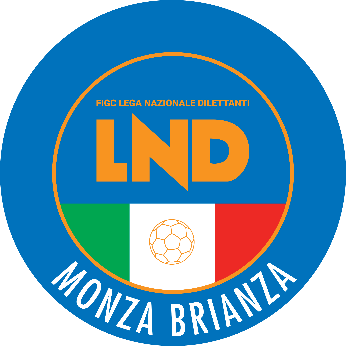 DELEGAZIONE PROVINCIALE DI MONZAVia Piave 7 -20900 MONZA  Tel. 039 2326135 - Fax 039 2304666 - e-mail: del.monza@lnd.itPEC: lndmonza@pec.comitatoregionalelombardia.itPEC GIUDICE SPORTIVO: giudicemonzabrianza@pec.comitatoregionalelombardia.ite-mail rapporti attività di base: adb.monza@lnd.itCanale telegram:@lndmonza  link: https://t.me/lndmonzahttps://t.me/lndmonzaORARIO APERTURALunedì 09:30-12:30/13:00-15:30/20:30-22:00Giovedì 13:30-16:00/20:30-22:00 
Martedì-Mercoledì-Venerdì 09:30-12:30/13:00-15:30Stagione Sportiva 2022/2023Comunicato Ufficiale N° 14 del 20/10/2022Stagione Sportiva 2022/2023Comunicato Ufficiale N° 14 del 20/10/2022GIRONE S/ VIGNAREALDisputerà le partite casalinghe alle 15:00 dalla 10° di campionato fino alla fine del campionatoGIRONE S/ VIRESDisputerà le partite casalinghe alle 17:00 dalla 10° di campionato fino alla fine del campionatoGIRONE B/ U.S. INVERIGODisputerà le partite casalinghe secondo orario federaleGIRONE B/ CAVENAGODisputerà le partite casalinghe sul campo 1339 via De Coubertin 4, CavenagoGIRONE F/ CAVENAGODisputerà le partite casalinghe sul campo 1339 via De Coubertin 4, Cavenago alle ore 10:00 a partire dalla 10° giornata di campionato del girone di andata e fino alla fine del campionatoGIRONE B/ POLISPORTIVA ARGENTIADisputerà le partite casalinghe alle 15:45 la domenica pomeriggioGIRONE B/ PESSANO CON BORNAGODisputerà le partite casalinghe alle 14:30 stesso giornoGIRONE B/ PIERINO GHEZZIDisputerà le partite casalinghe sul campo 1643, via don castellazzi 37, Cassano d’ AddaGIRONE G/ CAVENAGODisputerà le partite casalinghe sul campo 1339 via De Coubertin 4, CavenagoGIRONE N/ VAREDOLEGGASI RIPOSO, CAUSA RITIROA.CASATI ARCOREACCADEMIA SOVICO CALCIOATLETICO A.T.ATLETICO BUSSEROAURELIANABASE 96BELLUSCO (C5)BELLUSCO 1947BIASSONOBURAGHESEBUSNAGOCAMBIAGHESECAMPAGNOLA DON BOSCOCITTA’ DI BRUGHERIOCOLNAGODI PO VIMERCATESEF.C. CERNUSCOGREZZAGOLEON VIMERCATELESMOLISCATE CALCIOMOLINELLOMUGGIO’ORATORIO PESSANOORNAGOPESSANOPIERINO GHEZZIPOL. DI NOVAPOZZOPRO LISSONEREAL MEDAS.A.S.D.S. FRUTTUOSOSPERANZA AGRATETREZZOVEDANOVERANOVIBE RONCHESEVIRTUS INZAGOData GaraN° Gior.Squadra 1Squadra 2Data Orig.Ora Var.Ora Orig.Impianto20/11/202212 APIERINO GHEZZIAURORA TERNO15:00CENTRO SPORTIVO COMUNALE TERNO D'ISOLA VIALE DELLO SPORT22/01/20231 RATLETICO A.T.CS COLNAGO14:3015:00PARROCCHIALE SANT'ALESSANDRO CORNATE D'ADDA FRAZ. COLNAGO VIA CASTELLO 61/6322/01/20231 RMEDOLAGOPESSANO CON BORNAGO14:30C.S.COMUNALE - CAMPO N.1 PESSANO CON BORNAGO VIA FULVIO.TESTI SNC22/01/20231 RPOZZO CALCIOGESSATE14:30C.S."ROMEO BERTINI" N.1 GESSATE VIA GRAMSCI,329/01/20232 RPESSANO CON BORNAGOPOZZO CALCIO14:30C.S.COMUNALE "OLIMPIA" POZZO D'ADDA VIA ROMA,27Data GaraN° Gior.Squadra 1Squadra 2Data Orig.Ora Var.Ora Orig.Impianto23/10/20228 AGIUSSANO CALCIOREAL CINISELLO14:3015:3027/10/20229 APIOLTELLESE 1967CAMPAGNOLA DON BOSCO21:0022/01/20231 RATLETICO BUSSEROCAMPAGNOLA DON BOSCO14:30C.S.COMUNALE - CAMPO N.1 LISSONE VIA G.DELEDDA, 2422/01/20231 RVIGNAREALGIUSSANO CALCIO15:0015:3029/01/20232 RLISCATE CALCIOLEO TEAM14:30CAMPO SPORTIVO COMUNALE CORREZZANA VIA PIERRE DE COUBERTINLAMAGNI LUCA(ATLETICO A.T.) DE BENEDITTIS TOMMASO(ATLETICO BUSSERO) PESSINA GIANCARLO(ATLETICO A.T.) CALI GIACOMO(GIUSSANO CALCIO) FERRETTI GIULIO(ATLETICO A.T.) CORTI MARCO(GIUSSANO CALCIO) MASALA NICOLO(PIOLTELLESE 1967) ARCANI ANDREA(CS COLNAGO) PIROLA LUCA(ATLETICO BUSSERO) BARZAN LORENZO(CAMPAGNOLA DON BOSCO) BIZZARRO RAFFAELE(POZZO CALCIO) Data GaraN° Gior.Squadra 1Squadra 2Data Orig.Ora Var.Ora Orig.Impianto23/10/20228 ACAMBIAGHESECITTA DI BRUGHERIO14:3015:30C.S.COMUNALE (E.A) BELLINZAGO LOMBARDO VIA GALILEO GALILEI20/11/202212 ANUOVA FRONTIERACITTA DI BRUGHERIO14:3015:30Data GaraN° Gior.Squadra 1Squadra 2Data Orig.Ora Var.Ora Orig.Impianto05/02/20233 RNOVESEINVERIGO14:30C.S.COMUNALE N.1 INVERIGO VIA LAMBRO N.1619/02/20235 RS.ALBINO S.DAMIANOUNIONE SPORTIVA OLYMPIC14:30CAMPO SPORTIVO ORATORIO LURAGO LURAGO D'ERBA P.ZA GIOVANNI XXIIIÂ°PUSTORINO ALFREDO(UNIONE SPORTIVA OLYMPIC) BRAMBILLA ALESSANDRO(BURAGHESE) PIVA EMANUELE FILIBE(GREZZAGO) CONFALONIERI MARCO(MASATE) REDAELLI FRANCESCO(MONGUZZO 1997) COLOMBO SIMONE(PRO VICTORIA 1906) MARCOLINI DIEGO CARLO(REAL CARUGATE) AROSIO SERGIO(SAN FRUTTUOSO) MOSCA NICHOLAS(SAN FRUTTUOSO) LOCATELLI ARTURO(CITTA DI MONZA) LEONE SALVATORE(MONGUZZO 1997) BENINCASA LUCA(ROVELLESE) Data GaraN° Gior.Squadra 1Squadra 2Data Orig.Ora Var.Ora Orig.Impianto29/10/20229 APRO LISSONE CALCIOCITTA DI MONZA15:30C.S.COMUNALE "EDOARDO MAURI" LISSONE VIA BELTRAME,1712/11/202211 APRO LISSONE CALCIOREAL CINISELLO15:30C.S.COMUNALE "EDOARDO MAURI" LISSONE VIA BELTRAME,17Data GaraN° Gior.Squadra 1Squadra 2Data Orig.Ora Var.Ora Orig.Impianto29/10/20229 ACASSINA CALCIOCAVENAGO20:0018:0004/02/20233 RSPORTING VALENTINOMAZZOLAFOOTBALL CLUB CERNUSCO17:0016:30CAMPO COMUNALE N.1 CERNUSCO SUL NAVIGLIO VIA BUONARROTI04/02/20233 RVAPRIO CALCIOPOZZO CALCIO17:3018:00C.S.COMUNALE "OLIMPIA" POZZO D'ADDA VIA ROMA,2726/02/20236 RPIERINO GHEZZISPORTING VALENTINOMAZZOLA25/02/202310:3018:15LA FATA DAVIDE(VEDANO) OGGIONNI FRANCESCO(BELLUSCO 1947) MELONI STEVEN ALESSAND(FONAS) COLOMBO RICCARDO(MOLINELLO A.S.D.) FRANCESCONI JONAH(VAPRIO CALCIO) CARISTIA LORENZO(VIRES) Data GaraN° Gior.Squadra 1Squadra 2Data Orig.Ora Var.Ora Orig.Impianto02/11/20222 ALIMBIATEJUVENILIA SPORT CLUB25/09/202220:0010:30Data GaraN° Gior.Squadra 1Squadra 2Data Orig.Ora Var.Ora Orig.Impianto24/10/20226 ALESMO SSD ARLCONCOREZZESE23/10/202220:0011:3025/10/20226 AGES MONZA 1946BIASSONO23/10/202220:0010:3026/10/20226 ANUOVA USMATELA DOMINANTE23/10/202215:3011:0016/11/20229 AVEDANOCONCOREZZESE13/11/202220:4510:15C.S.COMUN. MASSIMO CASTOLDI N1 VILLASANTA VIA MAMELI N.821/11/202210 ALESMO SSD ARLLA DOMINANTE20/11/202220:0011:3023/11/202210 ACONCOREZZESEBELLUSCO 194720/11/202220:3011:0023/11/202210 AVEDANOGES MONZA 194620/11/202220:4510:15C.S.COMUN. MASSIMO CASTOLDI N1 VILLASANTA VIA MAMELI N.8Data GaraN° Gior.Squadra 1Squadra 2Data Orig.Ora Var.Ora Orig.Impianto21/10/20225 ABASIANO MASATE SPORTINGLISCATE CALCIO16/10/202220:0009:30C.S.COMUNALE (E.A) POZZUOLO MARTESANA FR.TRECELLA VIA XXV APRILE24/10/20226 ACASSINA CALCIOFONAS23/10/202220:1510:4526/10/20226 APIERINO GHEZZIFOOTBALL CLUB CERNUSCO23/10/202220:0011:00ORATORIO "SAN GIOVANNI BOSCO" CASSANO D'ADDA VIA V.VENETO,7526/10/20226 ATREZZOATLETICO BUSSERO23/10/202220:3011:0018/11/20229 ABASIANO MASATE SPORTINGFONAS13/11/202220:0009:30C.S.COMUNALE (E.A) POZZUOLO MARTESANA FR.TRECELLA VIA XXV APRILE23/11/202210 AFONASVIRTUS INZAGO20/11/202220:0010:00COMUNALE NÂ° 2 PESSANO CON BORNAGO VIA FULVIO.TESTI S.N.C.23/11/202210 APIERINO GHEZZISPORTING VALENTINOMAZZOLA20/11/202220:0011:00ORATORIO "SAN GIOVANNI BOSCO" CASSANO D'ADDA VIA V.VENETO,75Data GaraN° Gior.Squadra 1Squadra 2Data Orig.Ora Var.Ora Orig.Impianto20/10/20225 ACITTA DI BRUGHERIOLIMBIATE16/10/202220:3011:15COMUNALE "D.CRIPPA"-CAMPO A CINISELLO BALSAMO VIA DEI LAVORATORI 5126/10/20226 ABOVISIO MASCIAGOCITTA DI BRUGHERIO23/10/202220:3011:1526/10/20226 AC.O.S.O.V.JUVENILIA SPORT CLUB23/10/202221:0010:00C.S.COMUN. MASSIMO CASTOLDI N1 VILLASANTA VIA MAMELI N.826/10/20226 AFOLGORE CARATESE A.S.D.VIBE RONCHESE23/10/202221:0018:1526/10/20226 AVAREDOMUGGIO23/10/202220:3011:15C.S. COMUNALE CAMPO N.1 VAREDO VIALE BRIANZA 15029/01/20232 RVIBE RONCHESEMUGGIO10:00ORATORIO "ASSUNTA"FRAZ.TACCONA MUGGIO' FRAZ. TACCONA VIA BEETHOVEN / VIA PIO XIIData GaraN° Gior.Squadra 1Squadra 2Data Orig.Ora Var.Ora Orig.Impianto22/10/20226 AALL SOCCERBELLUSCO 194723/10/202217:0011:0001/11/20227 AC.O.S.O.V.CARUGATE30/10/202210:0001/11/20227 ARONCELLO F.C. 2018PRO LISSONE CALCIO30/10/202210:0009/11/20228 APRO LISSONE CALCIOVIRES06/11/202220:0011:15COMUNALE S.MAURIZIO AL LAMBRO COLOGNO MONZESE VIA GARIBALDI 1601/12/202211 ARONCELLO F.C. 2018NUOVA USMATE27/11/202220:0010:00CENTRO SPORT.COMUNALE CAMPO 1 CARUGATE VIA DEL GINESTRINO 15Data GaraN° Gior.Squadra 1Squadra 2Data Orig.Ora Var.Ora Orig.Impianto31/10/20227 ALESMO SSD ARLAURORA DESIO 192230/10/202220:0011:3001/11/20227 AALBIATESEPOLISPORTIVA DI NOVA30/10/202215:0010:0002/11/20227 ADB CALCIO CESANO MADERNOBOVISIO MASCIAGO30/10/202219:0009:3008/11/20228 APOLISPORTIVA DI NOVADB CALCIO CESANO MADERNO06/11/202220:3009:45C.S.COMUNALE CAMPO 1 NOVA MILANESE VIA GIACOMO BRODOLINI,409/11/20228 AVEDANOBASE 96 SEVESO06/11/202220:4511:15C.S.COMUN. MASSIMO CASTOLDI N1 VILLASANTA VIA MAMELI N.830/11/202211 ADB CALCIO CESANO MADERNOBASE 96 SEVESO27/11/202219:0009:3030/11/202211 AVEDANOBOVISIO MASCIAGO27/11/202220:4511:15C.S.COMUN. MASSIMO CASTOLDI N1 VILLASANTA VIA MAMELI N.829/01/20232 RALBIATESEDB CALCIO CESANO MADERNO10:00C.S.COM."AMBROGIO VOLPI"(E.A.) CESANO MADERNO FRAZ.BINZAGO VIA COL DI LANA 1104/02/20233 RPOLISPORTIVA DI NOVACAMPAGNOLA DON BOSCO05/02/202315:0009:45C.S.COMUNALE - CAMPO N.1 LISSONE VIA G.DELEDDA, 2405/02/20233 RAURORA DESIO 1922BASE 96 SEVESO11:00C.S.COMUNALE "CAVALLA" SEVESO VIA CUOCO/ANG. VIA CAVALLAData GaraN° Gior.Squadra 1Squadra 2Data Orig.Ora Var.Ora Orig.Impianto23/10/20226 ACAVENAGOCITTA DI CORNATE09:3011:30COM."GAETANO SCIREA" (E.A.) CAVENAGO DI BRIANZA VIA DE COUBERTIN 431/10/20227 ACASSINA CALCIOTREZZO30/10/202220:1510:4502/11/20227 ANUOVA FRONTIERAVIGNAREAL30/10/202219:4510:3007/11/20228 ATREZZOCITTA DI BRUGHERIO06/11/202220:3009:1509/11/20228 AATLETICO A.T.CITTA DI CORNATE06/11/202220:0015:00COMUNALE TRUCCAZZANO FRAZ.ALBIGNANO VIA G.FALCONE29/11/202211 ACITTA DI CORNATENUOVA FRONTIERA27/11/202220:0011:0018/12/20221 ANUOVA FRONTIERAVIBE RONCHESE18/09/202209:0010:30FORMENTI LUCA(CAMPAGNOLA DON BOSCO) VISMARA GIORGIO(C.O.S.O.V.) SANTOMAURO ANDREA(RONCELLO F.C. 2018) MANTEGAZZA CLAUDIO(ALL SOCCER) DIDONI ALESSANDRO(LEO TEAM) SOLIMAN AHMED ESSAM(CITTA DI BRUGHERIO) LAHLOU YOUSSAF(CITTA DI MONZA) ROSSI MATTIA(CARUGATE) Data GaraN° Gior.Squadra 1Squadra 2Data Orig.Ora Var.Ora Orig.Impianto23/10/20226 ABELLUSCO 1947VIBE RONCHESE09:3010:00Data GaraN° Gior.Squadra 1Squadra 2Data Orig.Ora Var.Ora Orig.Impianto06/11/20228 ANUOVA RONCHESEPRO LISSONE CALCIO14:3010:15C.S. COMUNALE (E.A.) RONCO BRIANTINO VIA PADRE M.BONFANTI20/11/202210 AC.O.S.O.V.VAREDO10:0017:00PARROCCHIALE VILLASANTA VIA V.VENETO 304/12/202212 ABOVISIO MASCIAGONUOVA RONCHESE14:3011:15ROMANELLI GIULIO(GERARDIANA MONZA) VERDERIO SIMONE(BASIANO MASATE SPORTING) CAMBARERI DAVIDE(BELLUSCO 1947) FALZONE ALESSIO(BOVISIO MASCIAGO) BRUCOLI RICCARDO(LIMBIATE) DI GARBO RIZZO KEVIN VINCENZO(LISCATE CALCIO) DIONGUE SERIGNE SALIOU(LISCATE CALCIO) Data GaraN° Gior.Squadra 1Squadra 2Data Orig.Ora Var.Ora Orig.Impianto23/10/20226 ANUOVA USMATELA DOMINANTE11:0009:30GAZULLI GAZMEND(BESANA A.S.D. FORTITUDO) RAFFA GIUSEPPE(ACCADEMIA SOVICO CALCsq.B) PERRONE DAVIDE(BESANA A.S.D. FORTITUDO) GAZULLI BRAJAN(BESANA A.S.D. FORTITUDO) TALAHI RAYAN(BESANA A.S.D. FORTITUDO) 